PANDUAN KOMPETISI PENELITIAN LATIHAN MAHASISWA FAKULTAS ILMU PENDIDIKAN UNIVERSITAS NEGERI YOGYAKARTA TAHUN 2012A. PENDAHULUANTantangan dalam pengembangan pendidikan tinggi tidak dapat dipisahkan dari prediksi perkembangan ilmu pengetahuan. Begitu pula tantangan dalam perekonomian dunia, kini mengalami perubahan yang mendasar pada kekuatan daya saing, yaitu dari daya saing sumber daya alam menjadi daya saing yang ditopang oleh kemampuan bangsa untuk mengembangkan kreativitas dan inovasi dalam memanfaatkan ilmu pengetahuan, teknologi, dan seni. Untuk itu tidak mengherankan bila karya penelitian calon sarjana maupun hasil penelitian di perguruan tinggi sangat diharapkan mampu menggali dan mengolah kekayaan dan keragaman sumberdaya untuk kesejahteraan masyarakat. Melakukan penelitian yang bermartabat untuk tujuan seperti di atas, tentu saja harus dilakukan dan dibiasakan sejak dini, atau paling tidak sejak mahasiswa. Tentu saja proses penelitian yang dimaksud harus independen, dalam arti tidak terpengaruh oleh analisis subjektif, dilakukan dengan penuh tanggung jawab, memiliki nilai kemanfaatan yang visioner, dilakukan secara jujur & dapat dipertanggungjawabkan secara akademik. Membangun kesadaran pengembangan kemampuan diri secara berkelanjutan bagi sebagian besar mahasiswa melalui kegiatan penelitian ternyata tidak mudah. Untuk itu berbagai dorongan, pemberian kesempatan, dan fasilitasi untuk berlatih menjadi sangat penting. Untuk itu, dalam membangun budaya penelitian yang berkualitas bagi mahasiswa di lingkungan Fakultas Ilmu Pendidikan Universitas Negeri Yogyakarta, dan seiring dengan kebijakan dikti terkait dengan keharusan melakukan publikasi ilmiah bagi mahasiswa, maka Kemahasiswaan FIP UNY pada tahun 2012 ini akan mendanai 30 proposal penelitian melalui program penelitian latihan mahasiswa (PLM). Tujuan dari program PLM ini, antara lain melatih mahasiswa melaksanakan kegiatan di bidang penelitian secara inovatif dan kreatif, serta menghasilkan ide-ide baru di bidang penelitian khususnya bidang pendidikan. Adapun besarnya biaya untuk setiap judul maksimal Rp1.500.000,- (Satu Juta Lima Ratus Ribu Rupiah). Secara umum, penekanan program PLM memiliki kesamaan dengan Program Kreativitas Mahasiswa (PKM) bidang Penelitian. Proses seleksi dan keputusan penetapan proposal PLM yang didanai, akan dikoordinasikan oleh Kemahasiswaan FIP. Jumlah proposal yang didanai akan didistribusikan untuk masing-masing jurusan/prodi dan UKMF Penelitian Reality. Sebagai gambaran untuk jurusan atau program studi: AP, BK, TP, KP, PLB, PLS, PGSD (Kampus Mandala Krida, Bantul, & Wates), dan PGPAUD, serta UKMF Penelitian Reality masing-masing 2 judul, dan sebanyak 8 judul akan dikompetisikan antarjurusan/prodi ataupun UKMF Penelitian Reality. Dengan catatan masing-masing jurusan/prodi & UKMF mengirimkan proposal PLM sesuai dengan persyaratan yang telah ditetapkan.B. PERSYARATAN ADMINISTRATIFPeserta PLM adalah kelompok mahasiswa yang sedang aktif mengikuti program pendidikan S1 di FIP UNY. Mahasiswa pengusul dapat berasal dari berbagai program studi yang berbeda atau dari satu program studi yang sama, bergantung pada bidang kegiatan dan topik penelitian yang akan dilaksanakan.  Keanggotaan mahasiswa dalam kelompok harus berasal dari minimal 2 (dua) angkatan yang berbeda. Seorang mahasiswa hanya dibenarkan masuk dalam satu kelompok pengusul PLM yang disetujui untuk didanai. Hal ini didasarkan pada kewajaran alokasi waktu bagi pelaksanaan kegiatan PLM dan kegiatan belajar mahasiswa selain dimaksudkan memberi kesempatan sebanyak mungkin mahasiswa yang terlibat. Kegiatan PLM didampingi oleh dosen pembimbing/pendamping. Seorang pembimbing/pendamping diperkenankan mendampingi maksimum 3 (tiga) judul/kelompok pelaksana PLM.  Ketentuan lain tentang PLM  sebagai berikut.Mahasiswa yang tergabung dalam kelompok penelitian maksimal berada pada semester VI.Keanggotaan mahasiswa dalam kelompok harus berasal dari minimal 2 (dua) angkatan yang berbeda.Ketua kelompok berasal dari mahasiswa semester IV atau VI, sedangkan mahasiswa semester II yang terlibat cukup sebagai anggota.Jumlah anggota peneliti terdiri 3-5 orang termasuk ketua peneliti.Proposal dibuat rangkap 2.Jangka waktu penelitian dilaksanakan selama 4 bulan sejak pengumuman hasil seleksi proposal.Tagihan berupa laporan penelitian dan artikel sebagai bahan jurnal baik untuk kepentingan internal ataupun penyiapan PKM-AI (hardcopy dan softcopy).C. ATURAN PENULISAN USULANUsulan ditulis mengikuti sistematika penulisan sesuai  pedoman terlampir  yang secara mendasar dapat mengikuti pedoman PKM-P dari DIKTI. Adapun aturan penulisan usulan sebagai berikut.Proposal menggunakan bahasa Indonesia baku, sederhana, jelas, dan efektif. Bagian kelengkapan administratif yang meliputi halaman judul, nama/daftar anggota kelompok, halaman pengesahan, diberi nomor halaman menggunakan angka Romawi kecil dan diketik di sebelah kanan bawah (i, ii, dan seterusnya). Bagian utama (naskah artikel) diberi nomor halaman menggunakan angka Arab yang dimulai dengan nomor halaman 1 (satu) dan diketik di sebelah kanan atas. Tabel diberi judul dengan penomoran tabel sesuai dengan urutan kemunculannya dalam naskah. Judul tabel ditulis di atas tabel dengan nomor tabel menggunakan angka Arab termasuk jika terdapat gambar, baik dalam bentuk grafik maupun foto diberi judul dengan penomoran gambar sesuai dengan urutan kemunculannya dalam naskah. Judul gambar ditulis di bawah gambar dengan nomor gambar menggunakan angka Arab. Penyebutan sumber pustaka dalam naskah serta penulisan daftar pustaka hendaknya mengikuti aturan penulisan (gaya selingkung) yang berlaku di UNY.D. FORMAT USULAN PLM 1. Format Kulit Muka Usulan PLMFORMAT KULIT MUKA USULAN PLM (ukuran A-4)Warna Sampul Hijau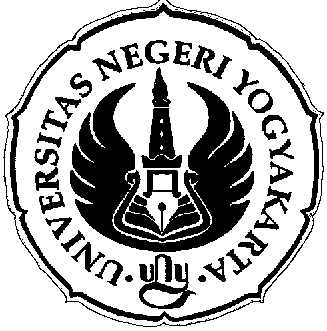 PENELITIAN LATIHAN MAHASISWA JUDUL PROGRAM…………………………………………………………………………Diusulkan oleh:________________ (Nama Ketua Kelompok)________________ (Nama-nama Anggota Kelompok)________________ (Penulisan Nama Ketua maupun Anggota harus________________ menyertakan NIM dan tahun angkatan)FAKULTAS ILMU PENDIDIKANUNIVERSITAS NEGERI YOGYAKARTA20122. Format Halaman Pengesahan 1. Judul Kegiatan : 2. Bidang Kegiatan : Penelitian latihan mahasiswa 3.  Bidang Ilmu : 	(  ) Kesehatan	 	(  ) Pertanian 			(  ) MIPA	 	(  ) Teknologi dan Rekayasa (  ) Sosial Ekonomi 	(  ) Humaniora(  ) Pendidikan4. Ketua Pelaksana Kegiatana. Nama Lengkap 	:b. NIM 			:c. Jurusan/Prodi 	:d. Universitas		: Universitas Negeri Yogyakartae. Alamat Rumah dan No Tel./HP :f. Alamat email 	:5. Anggota Pelaksana Kegiatan: ……….orang6. Dosen Pendampinga. Nama Lengkap dan Gelar 	:b. NIP 				:c. Alamat Rumah dan No Tel./HP :6. Biaya Kegiatan			: Rp. ………………..7. Jangka Waktu Pelaksanaan	:  …………… bulanYogyakarta, ………………………… 20123. Struktur UsulanStruktur usulan PLM terdiri atas komponen berikut.JudulLatar Belakang MasalahPerumusan MasalahTujuanLuaran yang DiharapkanKegunaanTinjauan Pustaka Metode PelaksanaanJadwal KegiatanRancangan BiayaDaftar PustakaLampiran1) Biodata ketua serta anggota kelompok2) Biodata dosen pendamping3) Lain-lainPenjelasan sistematika usulan program PLM bisa dilihat pada penjelasan sistematika usulan Program Kreativitas Mahasiswa Penelitian (PKM-P), namun secara rinci bisa dijelaskan sebagai berikut.Catatan: Jumlah halaman maksimum yang diperkenankan untuk usulan PLM adalah 15 (lima belas) termasuk lampiranE. Jadwal Kegiatan PLMF. PenutupDemikian rambu-rambu tentang penawaran program penelitian latihan mahasiswa FIP UNY tahun 2012 ini disampaikan, semoga dapat memacu para mahasiswa untuk melakukan penelitian. Hal-hal yang belum jelas dapat ditanyakan lebih lanjut di bagian kemahasiswaan FIP UNY. Selamat berkarya, semoga sukses!Menyetujui:Ketua Jurusan/Program Studi/Pembimbing Unit Kegiatan Mahasiswa,( --------------------------------------------)        NIP.Ketua Pelaksana Kegiatan,( ----------------------------------------)           NIM.Wakil Dekan III FIPUniversitas Negeri Yogyakarta,Dr. Suwarjo, M.SiNIP. 19650915 199412 1 001Dosen Pembimbing,(---------------------------------------------)        NIP.Judul Judul kegiatan PLM hendaklah singkat dan spesifik, tetapi cukup jelas memberi gambaran mengenai kegiatan yang diusulkan. Latar Belakang MasalahKegiatan dilakukan untuk menjawab keingintahuan mahasiswa untuk mengungkapkan suatu gejala/konsep/dugaan atau menerapkannya untuk suatu tujuan. Kemukakan hal-hal yang mendorong atau argumentasi pentingnya dilakukan kegiatan yang diusulkan. Uraikan proses dalam mengidentifikasi masalah yang akan dicari solusinya. Sumber pustaka, pandangan penulis dan atau peneliti lain yang membahas topik terkait bisa dimasukkan di bagian ini.Perumusan MasalahRumuskan dengan jelas permasalahan yang ingin diteliti atau diselesaikan. Uraikan pendekatan dan konsep untuk menjawab masalah yang diteliti, hipotesis yang akan diuji, dugaan yang akan dibuktikan, masalah yang akan dicari penyelesaiannya. Dalam perumusan masalah dapat dijelaskan definisi, asumsi, dan lingkup yang menjadi batasan kegiatan. Uraian perumusan masalah tidak harus dalam bentuk pertanyaan.TujuanBerikan pernyataan singkat mengenai tujuan kegiatan penelitian. Kegiatan dapat bertujuan untuk menjajagi, menguraikan, menerangkan, mendeskripsikan, membuktikan atau menerapkan suatu gejala, konsep atau dugaan, atau membuat suatu model. Rumuskan tujuan yang akan dicapai secara spesifik, jelas dan dapat diukur.LuaranSampaikan luaran kegiatan setelah selesai dilakukan yang diharapkan.KegunaanSebutkan manfaat yang akan diperoleh bagi khalayak sasaran, dari sisi ekonomi maupun Ipteks, pada saat atau setelah kegiatan selesaiTinjauan PustakaUsahakan pustaka terbaru, relevan dan asli dari jurnal ilmiah. Uraikan dengan jelas kajian pustaka yang menimbulkan gagasan dan mendasari kegiatan penelitian yang akan dilakukan. Tinjauan Pustaka menguraikan teori, temuan, dan bahan penelitian lain yang diperoleh dari pustaka acuan serta menjadi landasan usulan penelitian. Tinjauan Pustaka ditulis dengan cara yang benar dan dicantumkan dalam Daftar Pustaka.Metode PelaksanaanUraikan metode yang digunakan dalam pelaksanaan kegiatan penelitian  secara rinci, meliputi: variabel dalam penelitian, model yang digunakan, rancangan/ disain penelitian, teknik pengumpulan data dan analisis data, cara penafsiran dan penyimpulan hasil penelitian (sesuai jenis penelitiannya). Jadwal Kegiatan/programBuatlah jadwal kegiatan PLM yang meliputi: persiapan, pelaksanaan dan penyusunan laporan dalam bentuk Bar-chart. Bar-chart memberikan rincian kegiatan dan jadwal pelaksanaan kegiatan tersebut. Jadwal pelaksanaan mengacu pada Metode Pelaksanaan Kegiatan. Untuk menghindari keterikatan waktu pelaksanaan dengan periode waktu tertentu, usahakan tidak menggunakan nama bulan secara eksplisit dalam penjadwalan rencana kegiatan. Sebagai contoh, untuk menggambarkan urutan waktu pelaksanaan, gunakan kata “bulan ke-1, bulan ke-2”, dan seterusnya, bukan bulan Maret, bulan April, dan seterusnya. Rancangan  biayaBerikan rincian biaya kegiatan baik yang didanai, maupun pihak lain yang bersedia berkontribusi. Usulan yang melampaui pagu biaya tersebut, tidak akan dinilai. Rekapitulasi biaya terdiri atas: 1. Bahan habis pakai; 2. Peralatan penunjang PLM; 3. Perjalanan; dan 4. Lain-lain. Rincian biaya harus lengkap, wajar dan jelas peruntukannya. Honorarium tidak diperkenankan bagi pihak manapun (tim pelaksana, dosen pendamping ataupun tenaga pembantu lainnya). Daftar PustakaDaftar pustaka berisi informasi tentang sumber pustaka yang telah dirujuk dalam tubuh tulisan. Format perujukan pustaka mengikuti cara atau gaya selingkung UNY. Untuk setiap pustaka yang dirujuk dalam naskah harus muncul dalam daftar pustaka, begitu juga sebaliknya, setiap pustaka yang muncul dalam daftar pustaka harus pernah dirujuk dalam tubuh tulisan (lihat Pedoman PKM-P Dikti tahun 2011). Lampiran Daftar Biodata ketua dan anggota kelompok, serta dosen pendamping (ditandatangani) dan hal-hal lain yang dianggap perlu.Pemberitahuan ke Prodi, HIMA / UKMF Penelitian RealityTanggal 02 - 06 April 2012Penyerahan Usulan PLM ke Bagian Kemahasiswaan FIP UNYTanggal 09 - 27 April 2012Pengumuman Usulan  yang diterimaTanggal 04 Mei 2012Seminar Awal (Seminar Usulan dan Instrumen)12 Mei 2012Tanda Tangan Kontrak dan Pencairan Anggaran14 Mei 2012Pelaksanaan Penelitian14 Mei 2012 –  31 Agustus 2012Seminar Akhir(Seminar Hasil & Penentuan Kejuaraan)08 September 2012Pengumpulan Laporan14 September 2012